PENGARUH MODEL PEMBELAJARAN PICTURE AND PICTURETERHADAP KEMAMPUAN MENULIS PUISI OLEH SISWA KELAS VIII SMP NURUL HASANAH TEMBUNGTAHUN PEMBELAJARAN  2016 - 2017SKRIPSIOLEHSURI UTAMINPM : 131234094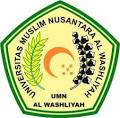 FAKULTAS KEGURUAN DAN ILMU PENDIDIKANUNIVERSITAS MUSLIM NUSANTARA AL –WASHLIYAH MEDAN2017